به نام خدا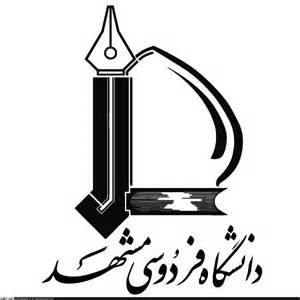 شورای هدایت استعدادهای برتر ( شهاب)فرم درخواست و ثبت اطلاعات دانشجویان متقاضی استفاده از تسهیلات بنیاد ملی نخبگاناینجانب ................................................ با توجه به مطالعه دقیق مفاد فراخوان شناسایی دانشجویان صاحب استعداد برتر دانشگاه متقاضی استفاده از تسهیلات بنیاد ملی نخبگان با استفاده از سوابق آموزشی، پژوهشی و فرهنگی می باشم. لذا ضمن تایید صحت اطلاعات مدارک ارسال شده متعهد می گردم در زمان مقرر نسبت به بارگذاری کلیه مستندات لازم در سامانه ثریا (بنیاد ملی نخبگان) اقدام نموده و همچنین کلیه فرم های تکمیل شده دانشگاه را پس از اخذ تایید از مراجع مربوطه به شورای هدایت استعدادهای برتر (شهاب) دانشگاه فردوسی مشهد تحویل نمایم.تاریخ : ....................................                                                                                       امضاء متقاضی : ..........................................نام و نام خانوادگی:شماره دانشجویی:کد ملی:مقطع تحصیلی:نام پدر:دانشكده:سال تولد:عنوان رشته و گرایش تحصیلی:تلفن ( همراه و ثابت ):میانگین نمرات:ایمیل:ایمیل: